Krosno Odrz., 04.01.2018r.ZAPYTANIE OFERTOWEDyrektor Powiatowego Centrum Pomocy w Krośnie Odrzańskim zaprasza do składania ofert na:wynajęcie sali  podczas Balu karnawałowego  w dniu 20.01.2018r. w ramach realizacji projektu pn. „Aktywność – potencjał – rozwój” współfinansowanego ze środków Unii Europejskiej.Opis przedmiotu zamówienia:Przedmiotem zamówienia jest:wynajęcie sali dla około 150 osób w dniu 20.01.2018r. w godzinach 11.00 – 17.00. na terenie miasta Gubina, podczas zorganizowania Balu karnawałowego w ramach realizacji projektu „Aktywność –potencjał – rozwój”. Wykonawca zobowiązany jest do:-  zapewnienie nagłośnienia, - dostępu do węzła sanitarnego, - dostępu do mediów (woda, prąd) dla firmy cateringowej.Projekt realizowany jest przez Powiatowe Centrum Pomocy Rodzinie w Krośnie Odrzańskim.2.  Termin realizacji usługi:Termin – 20.01. 2018r. w godzinach 11.00-17.00.3. Sposób i forma złożenia oferty: osobiście lub drogą pocztową na adres Powiatowe Centrum Pomocy Rodzinie w Krośnie Odrzańskim, ul. Piastów 10B 66-600 Krosno Odrzańskie w zaadresowanej kopercie z napisem „wynajęcie  sali  w ramach projektu Aktywność – potencjał – rozwój”.Oferty należy złożyć do dnia 14 stycznia 2018 roku do godz. 15.30. Zamówienie należy złożyć na załączniku do oferty.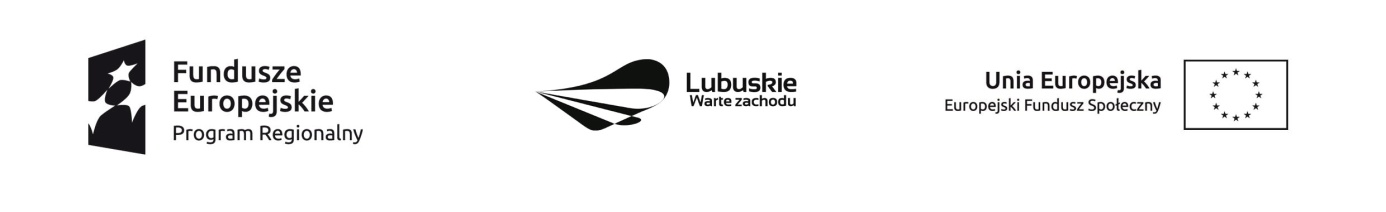       pieczęć wykonawcy							O F E R T AJa (My), niżej podpisany(ni) ………………………………………………………………….............…...…………………działając w imieniu i na rzecz ………………………………………………………………………............……………….(pełna nazwa wykonawcy/wykonawców)………………………………………………………………………......…………………….............…..…..........................……......…………………………………………………………………………............………....................…….………….(adres siedziby wykonawcy/wykonawców)NIP:  ..................................................................................................................………............………………………..REGON: ....................................................................................................... ……............……………………………..Konto bankowe: .......................……………………………………………………................……………………………...Tel.: ..................................…………………………………………….Faks: ................................…………………………………………….e-mail: ................................…………………………………………..Odpowiadając na zapytanie ofertowe dotyczące wynajęcia sali   w ramach realizacji projektu pn. „Aktywność – potencjał – rozwój” współfinansowanego ze środków Unii Europejskiej składamy ofertę  następującej treści Oferujemy wykonanie przedmiotu zamówienia za cenę netto ............................................................... zł/osobę, słownie złotych : ...................................................................................................................................................Do ceny netto zostanie doliczony podatek VAT……..% w kwocie: .................................................................. zł, słownie złotych : ...................................................................................................................................................Cena przedmiotu zamówienia brutto wyniesie  ..................................................................................... zł/osobę, słownie złotych : ................................................................................................................................................... Oświadczamy, że cena podana w ofercie obejmuje wszystkie koszty i składniki związane z wykonaniem przedmiotu zamówienia. Oświadczamy, że zapoznaliśmy się  z przedmiotem zapytania ofertowego  i przyjmujemy wykonanie usługi bez zastrzeżeń (zgodnie ze szczegółowym opisem przedmiotu zamówienia określonym w zapytaniu ofertowym).Zamówienie zrealizujemy w terminie wskazanym przez Zamawiającego.W przypadku wyboru naszej oferty zobowiązujemy się do zawarcia umowy w miejscu i terminie wskazanym przez zamawiającego.……..……..........................., dnia ...................... r.    Podpisano........................................................................(podpis osoby upoważnionej do złożenia oferty)